Programme de travail CP : du 4 au 7 maiEcriture de lundi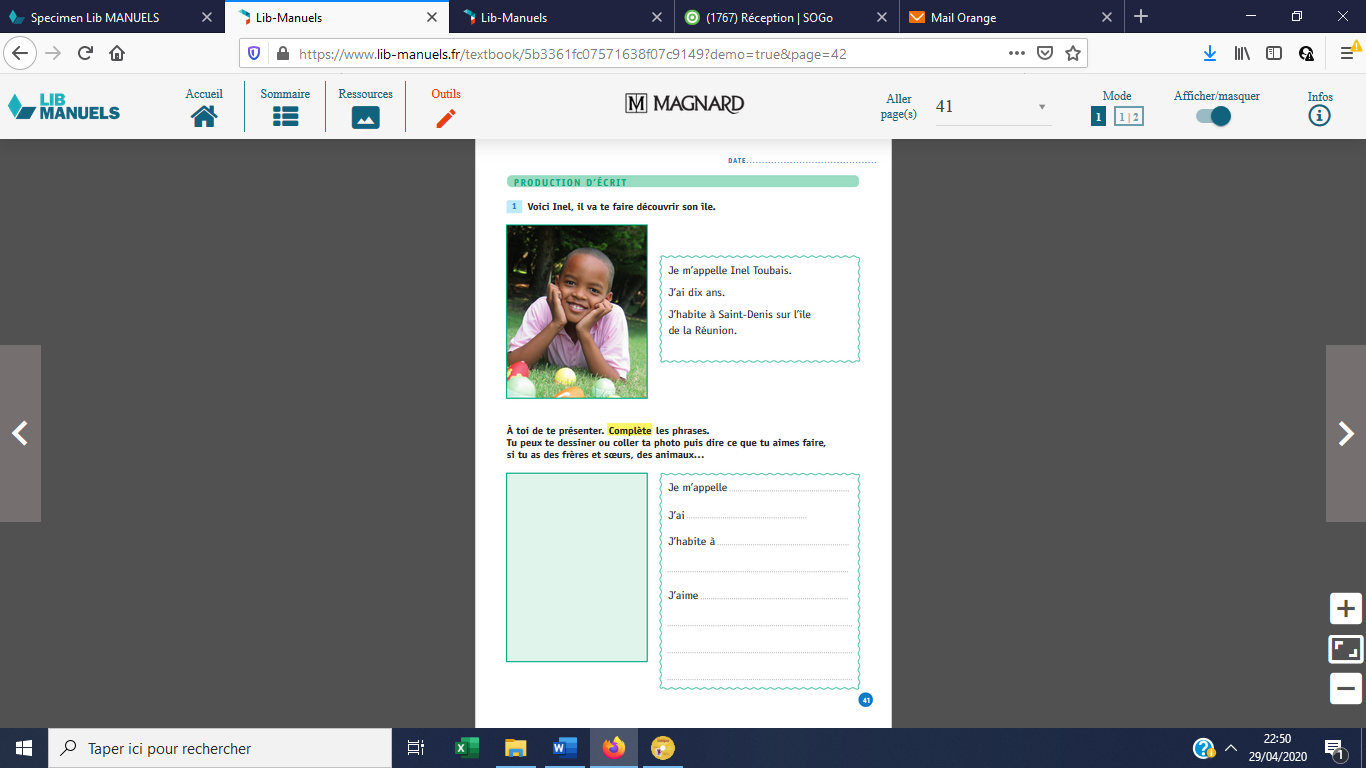 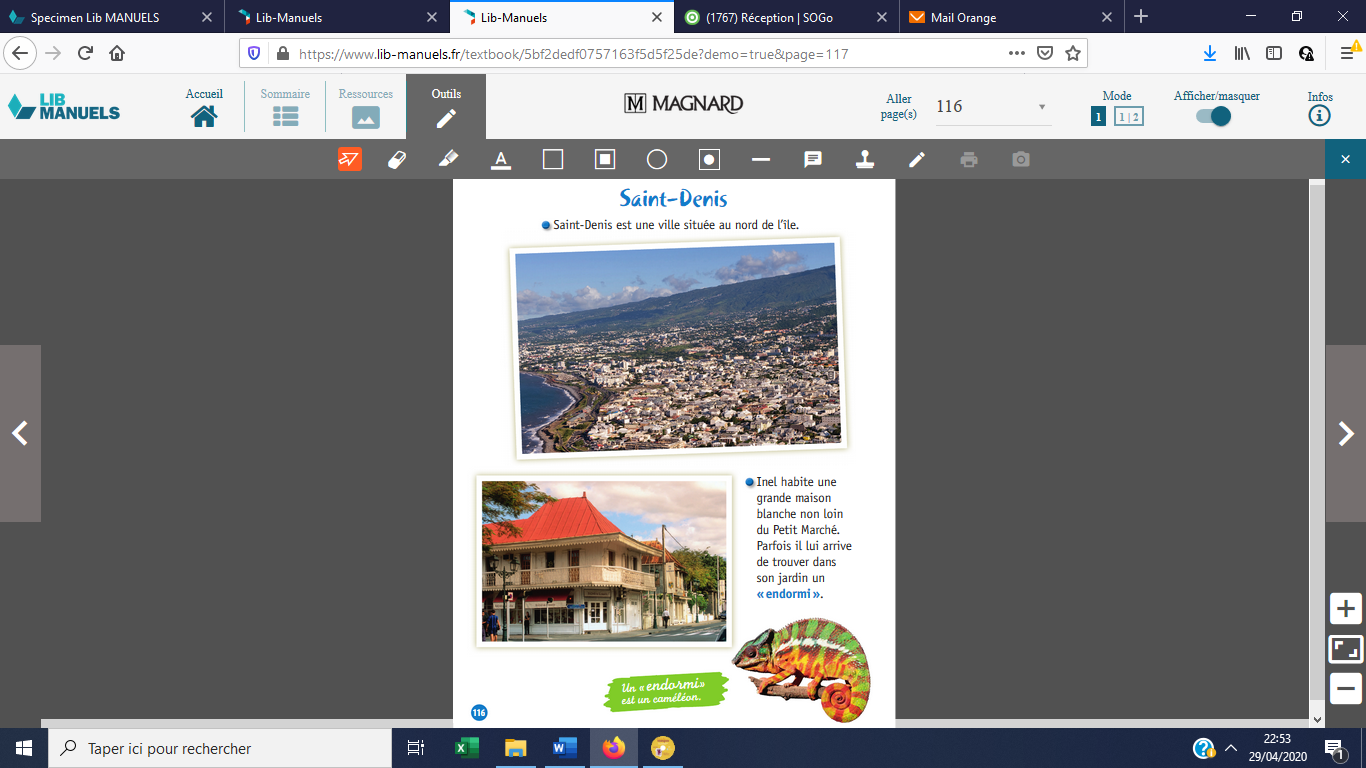 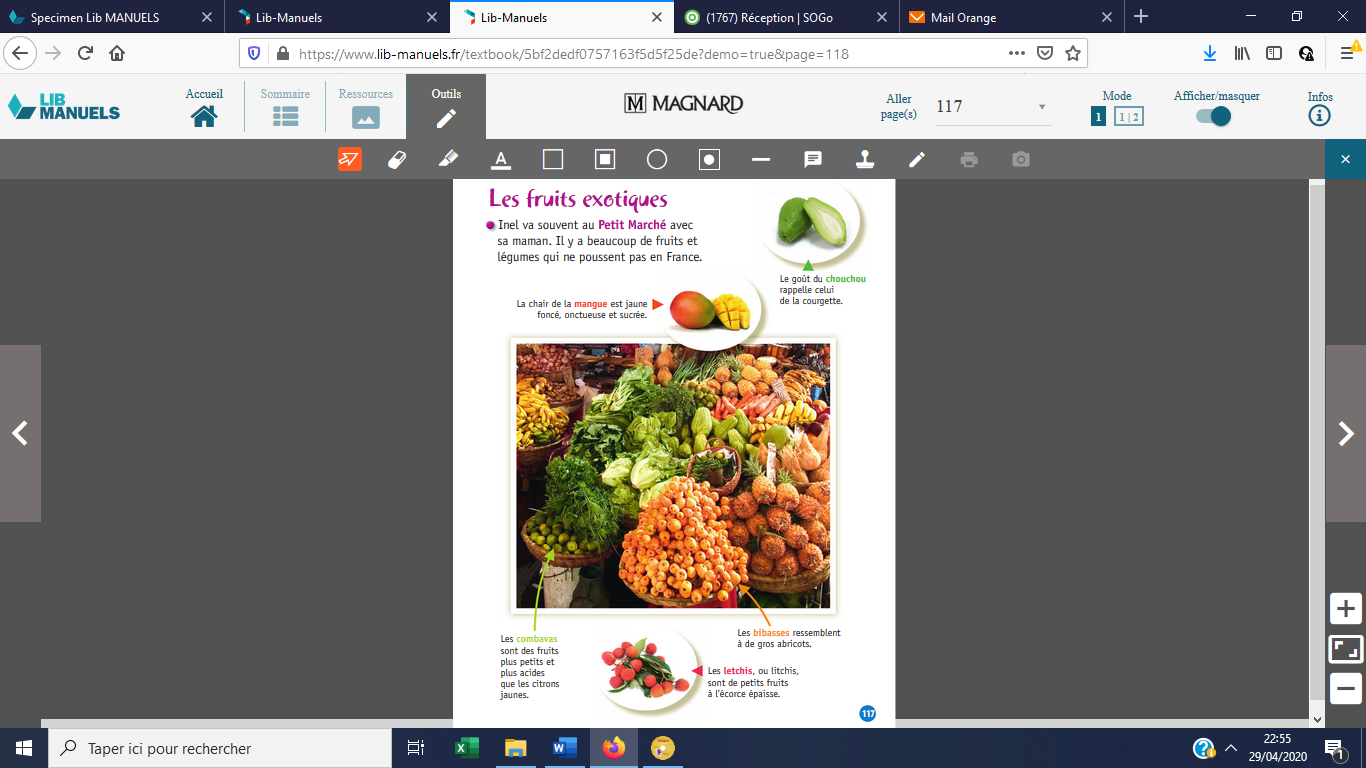 Compréhension de lecture de lundi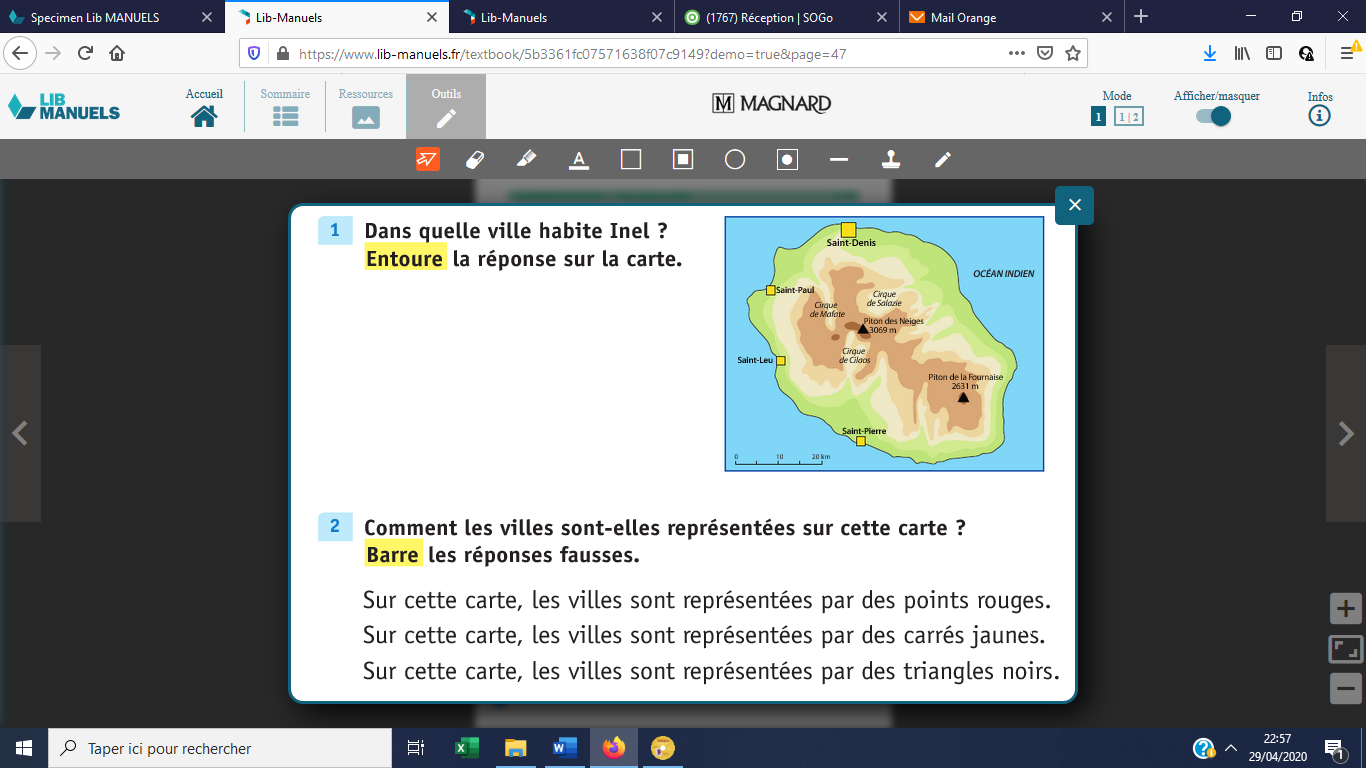 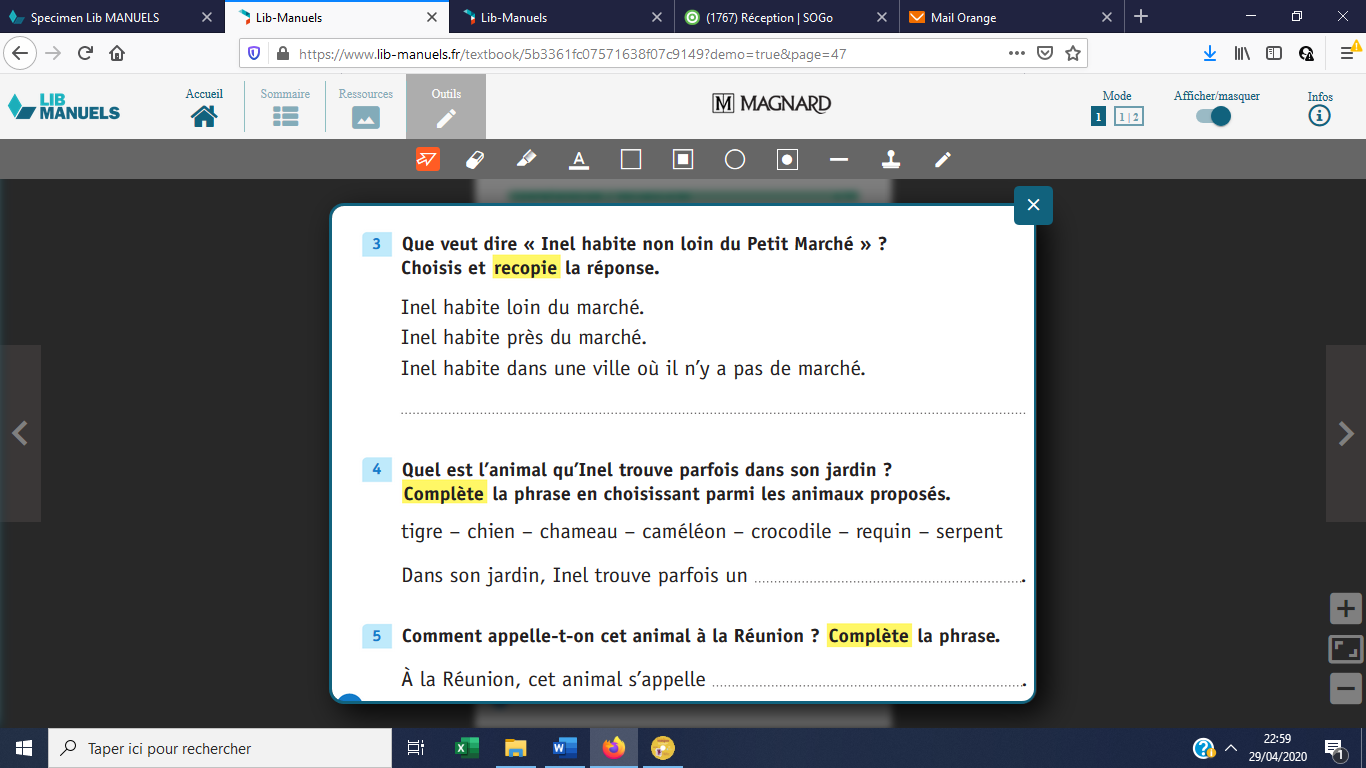 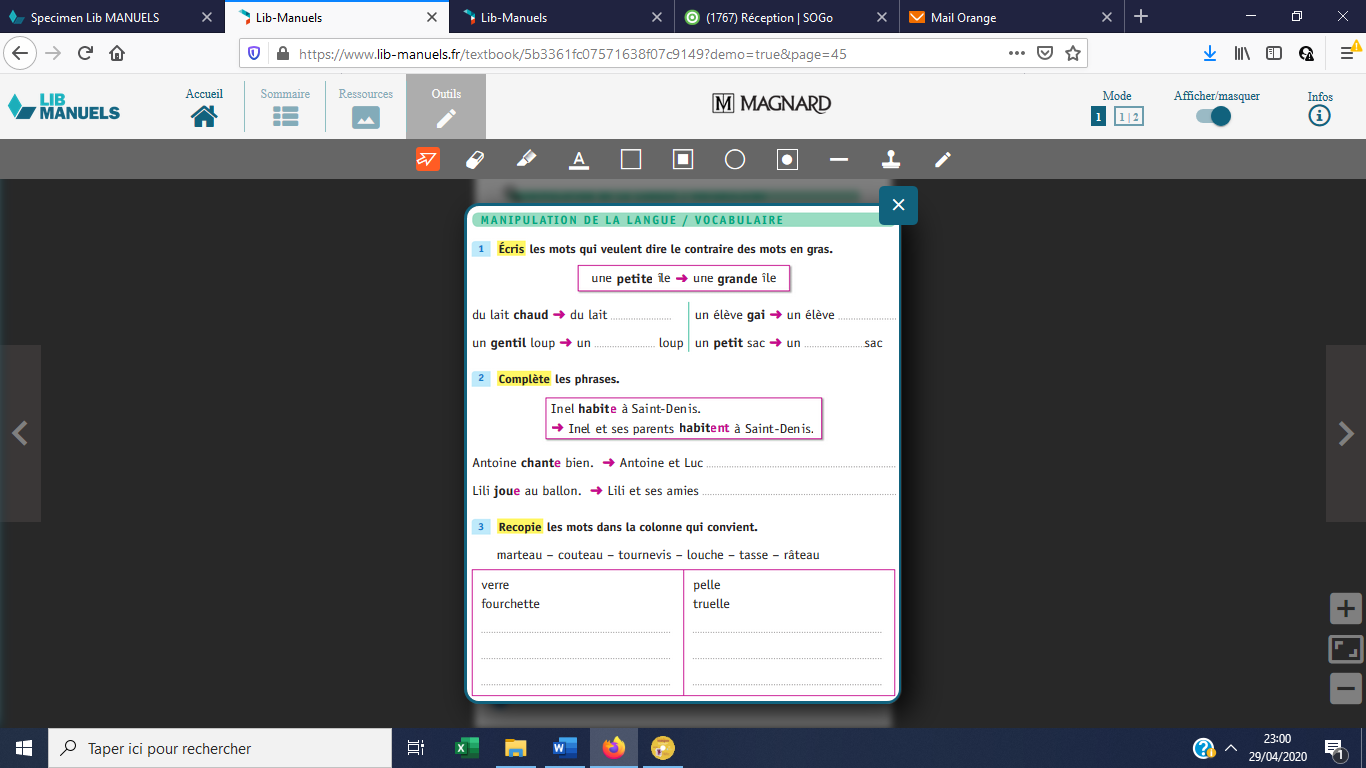 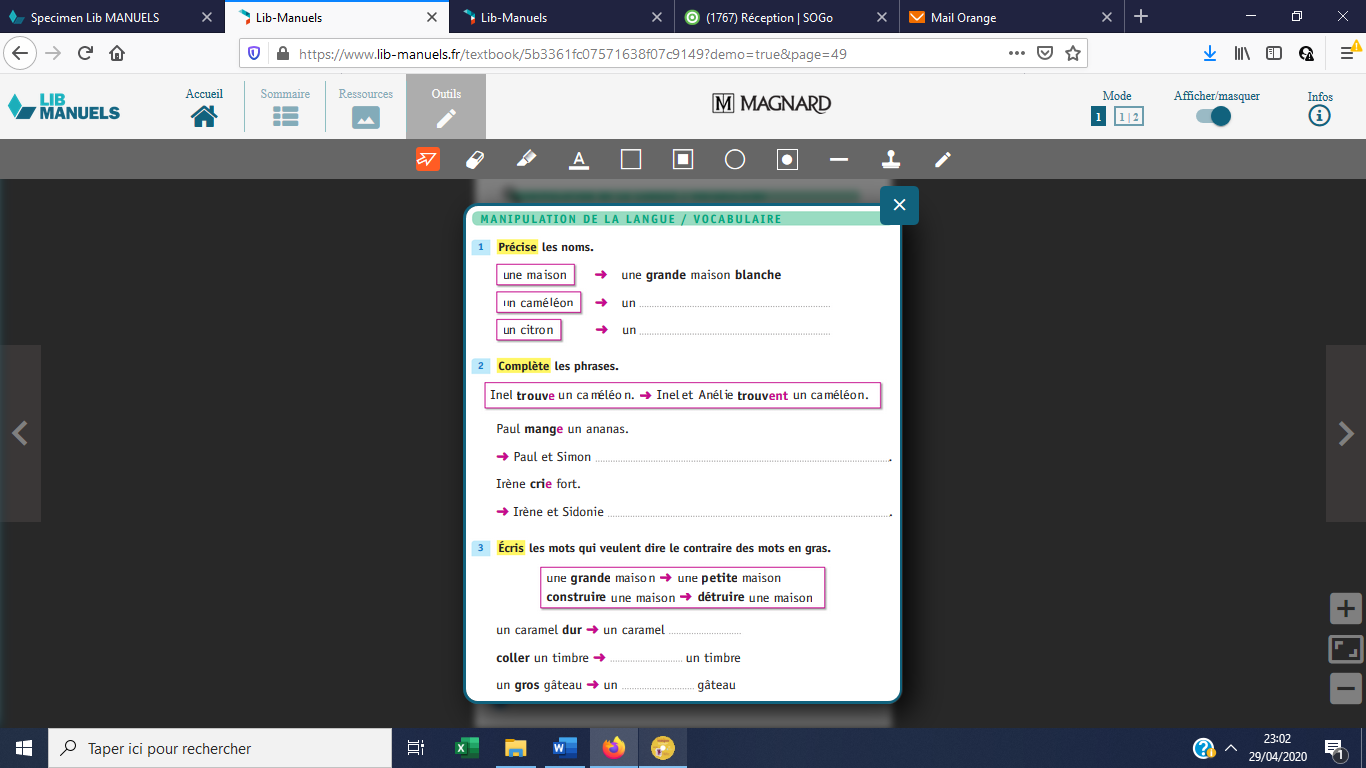 Lecture de mardi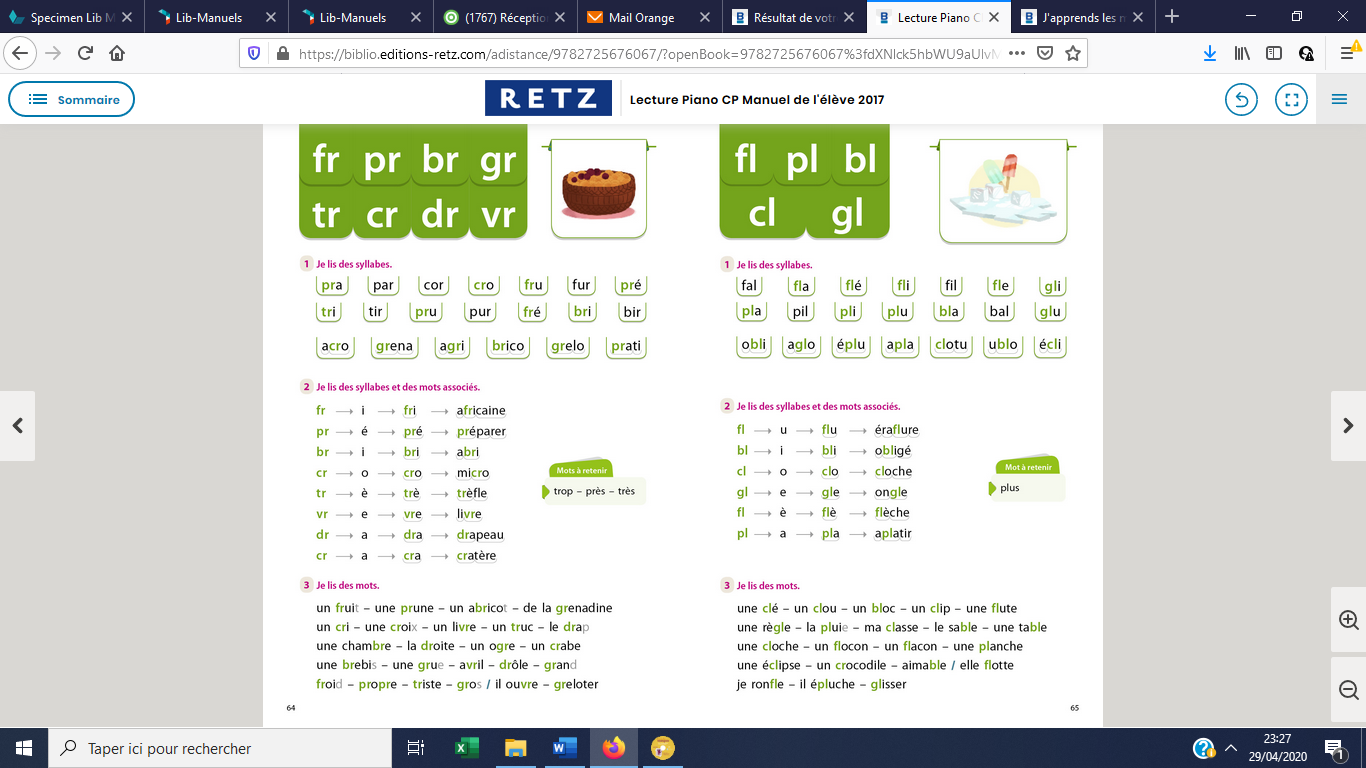 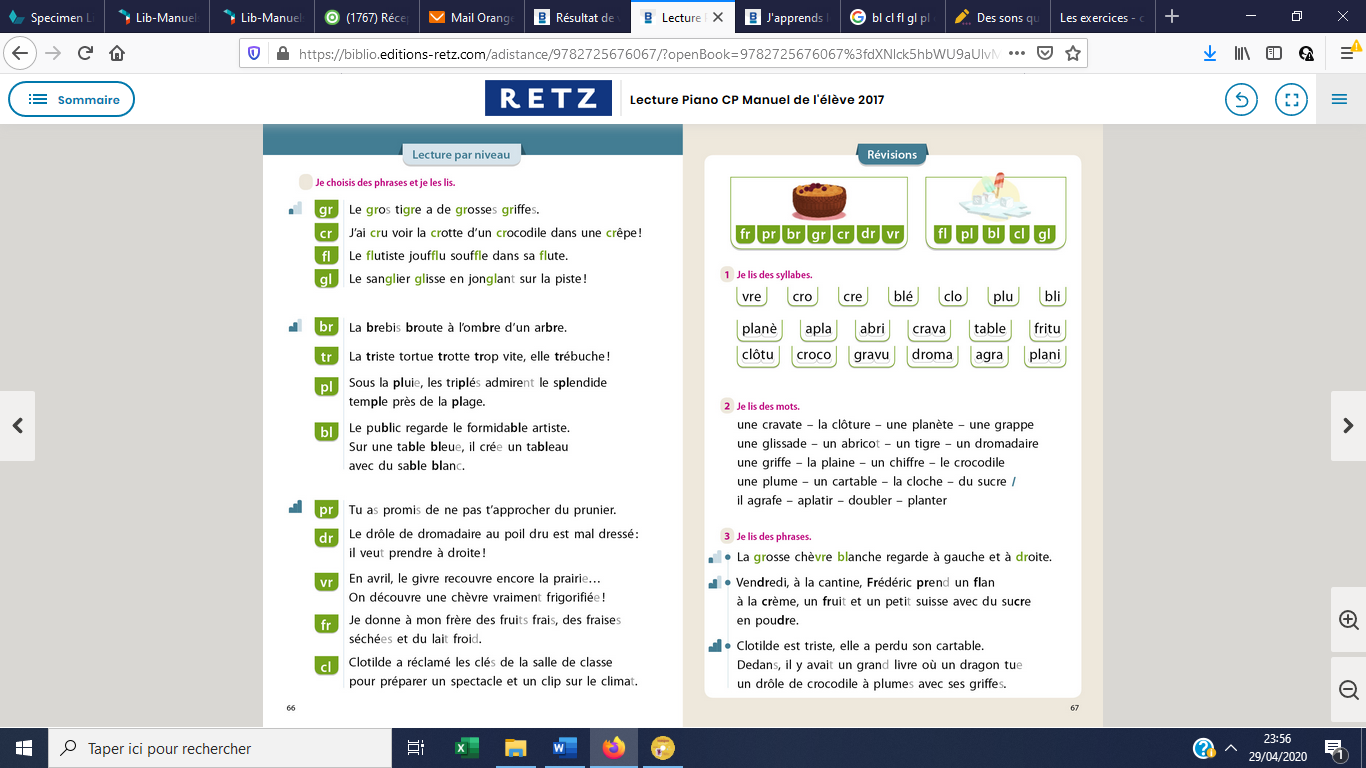 Lecture de jeudi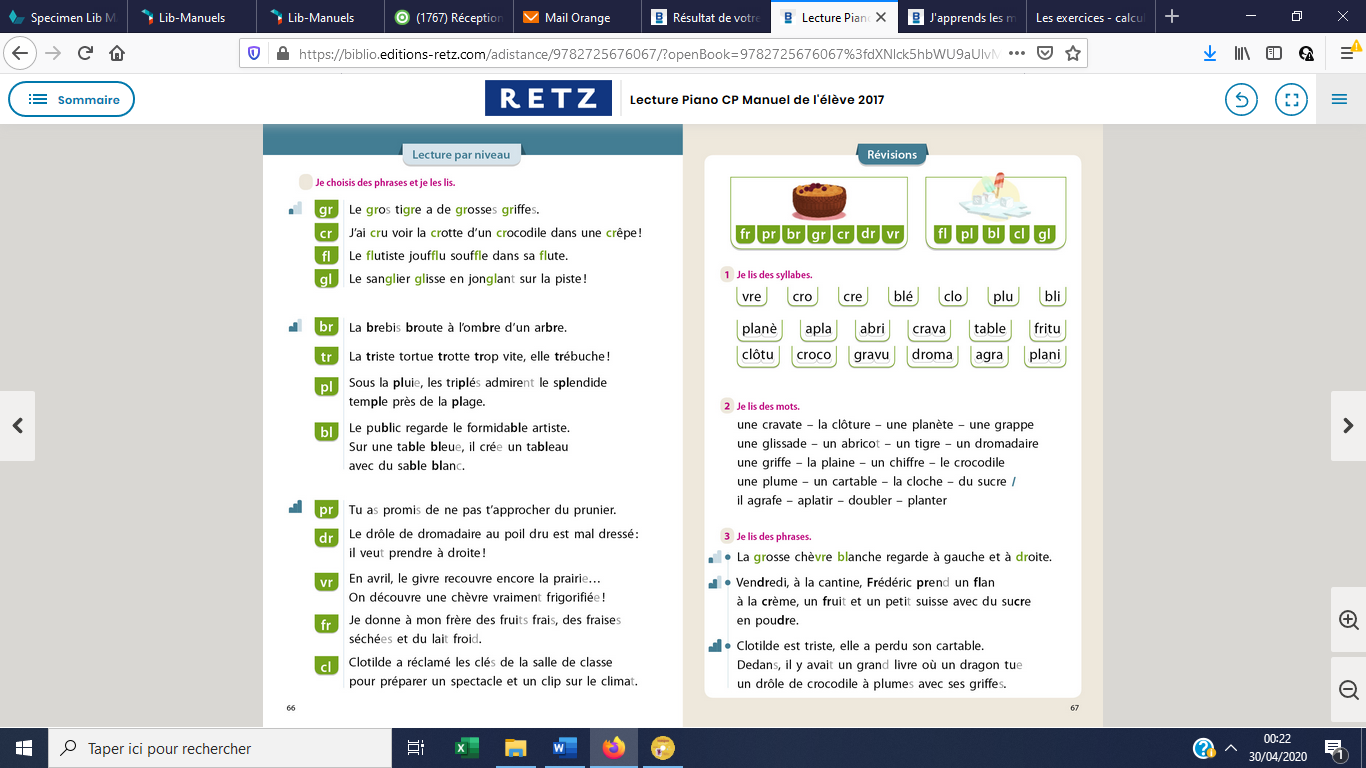 4Lecture/Ecriture : Voir fiche sous le plan Ecrire et faire son portrait sur le cahierlire les textes documentaires et faire les fiches à la suite ( peut bien sur être fait à l’oral)Mathématiques :Sur ardoise : faire une dictée de nombre jusque 79 et écrire le précédent et le suivantChoisir ajouter 10, calcul différé niveau 1https://calculatice.ac-lille.fr/spip.php?rubrique2Fichier de maths p 106 séquence 80Dans les bulles, groupes de 2, 5 ou 10. Les enfants qui en ont besoin peuvent reprendre le carton découpé à la fin du fichier. Combien a-t-on de jetons dans 2 groupes de 10 ou 2 fois 10 ?...En haut de la page : c’est une situation similaire à celle de la page 100 mais cette fois on retire 2 jetons (pâtes, perles….) au lieu de 1. On peut faire des manipulations d’abord avant d’interroger sur le cahierPour les additions, rappeler ci nécessaire qu’on commence par le plus grand, on peut d’ailleurs entourer le plus grand nombres de chaque calcul avant de démarrer l’exercicepoésie : revoir la poésie et si possible s’enregistrer et envoyer le fichier audio sur la boite mail, faire le dessin5Lecture : Lire la fiche sous le plan de travail. Les sons sont connus.Copie les mots sur ton cahier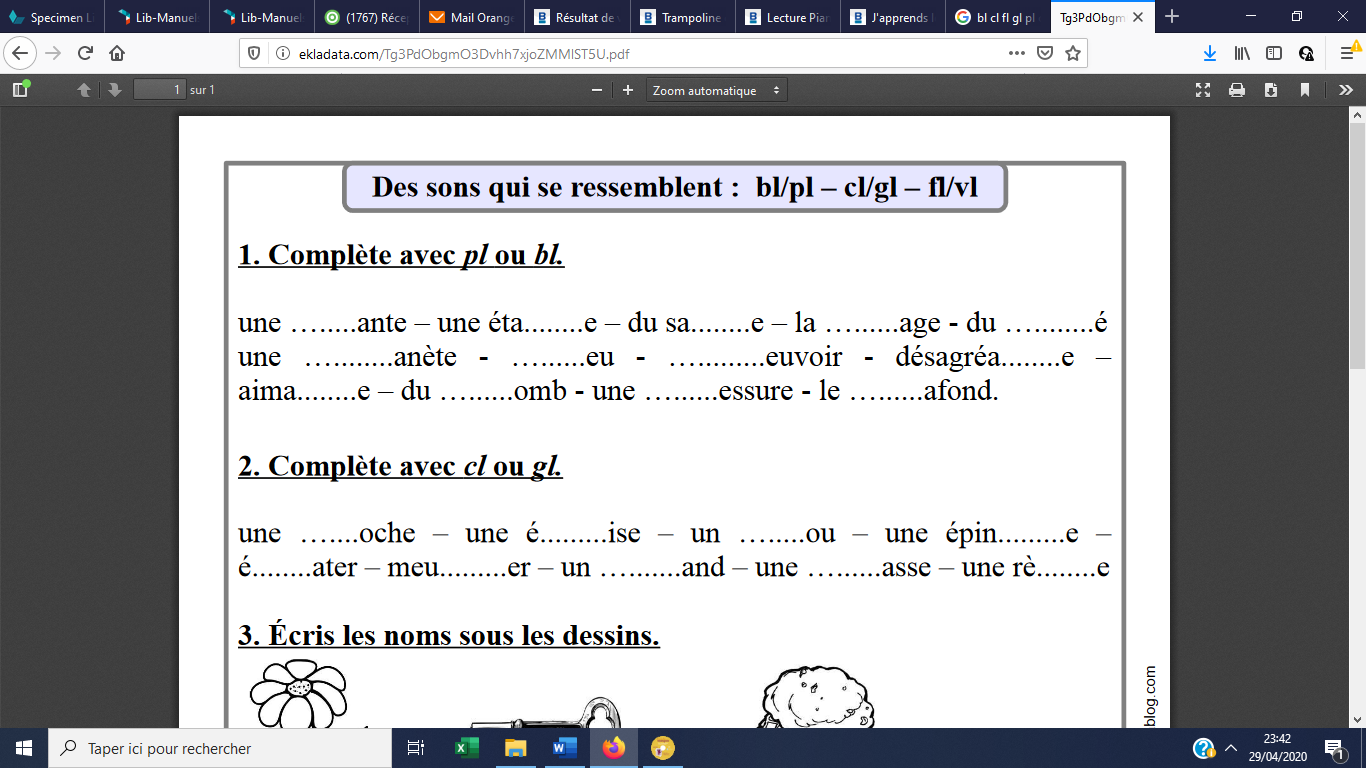 Mathématiques :Niveau cp, connaitre les doubles et moitiés niveau 3 lancers francs https://calculatice.ac-lille.fr/spip.php?rubrique2Faire la page 107 du fichier séquence 81Dans les bulles : retrait de 2 ex 6 c’est 2 et encore…Pour la situation avec Picbille : il reste 2 places dans la boite, Picbille entoure 2 jetons sur son chariot et les envoie dans la boite pour la compléter. Il a donc 10 et encore 4 c’est-à-dire 14…On peut faire quelques exemples sur l’ardoise avant de procéder à l’exercice dans le fichier : ne pas oublier que l’on commence par le plus grand.Lecture : Choisir un niveau de difficulté puis lire silencieusement et à voix hauteDictée de syllabes sur l’ardoise : clo, plan, flou , glé, blou…7Lecture :  Dictée de mots sur l’ardoise : une plume, du sable, une épingle, un flacon, agréable, une clocheLecture Ratus p 80 et 81 faire le vrai/faux oralement et expliquer les erreurs Recopie les mots dans le cahier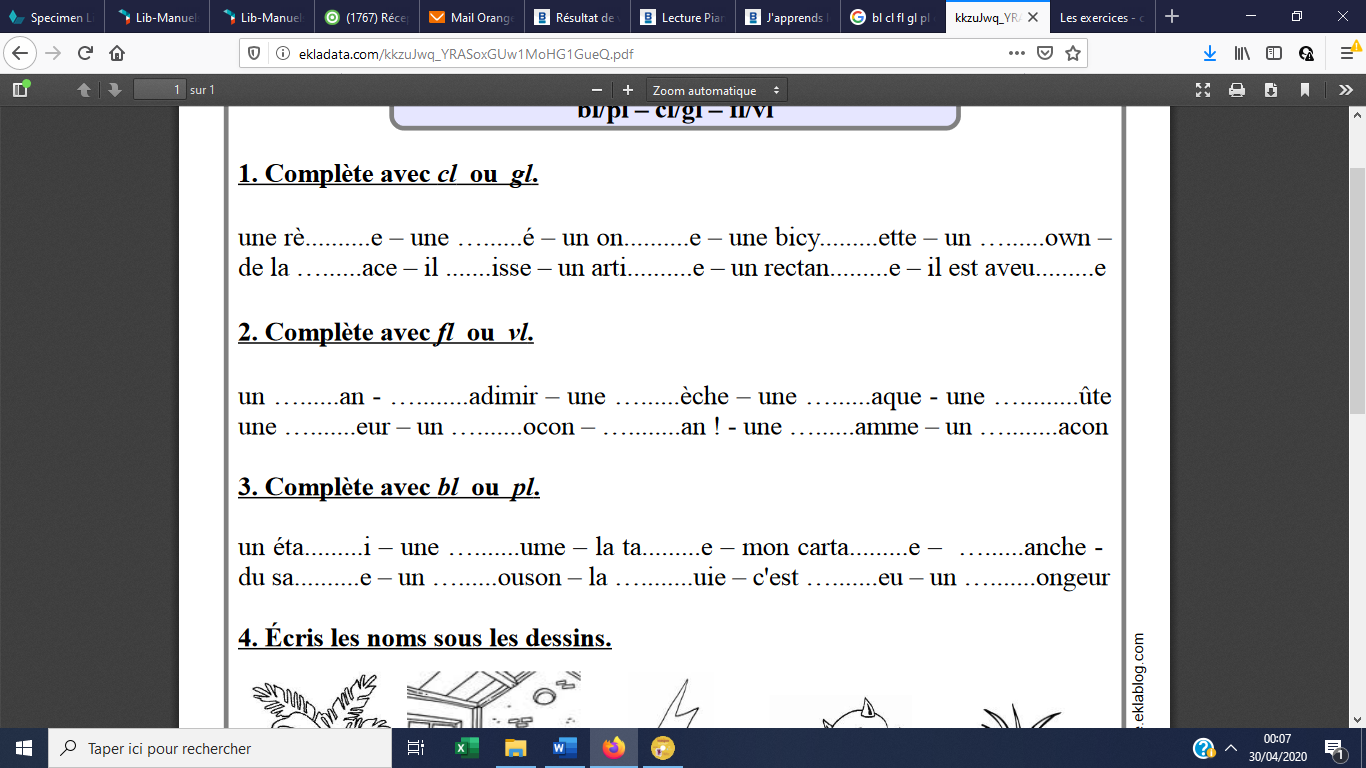 Mathématiques :Sur l’ardoise faire une dictée de 5 nombres jusqu’à 79 et après vérification ranger ces nombres du plus petit au plus grandFichier p 108 seq 82Dans les bulles : soustraction 10 – 8 , 6 – 5, 9- 2 , 7 – 4, 8 – 4Pour le dernier exercice : on commence par le plus grand, l’entourer si nécessaire avant de commencer Lecture :Lire silencieusement puis à voix haute la page sous le plan de travailhttps://apprendrealire.net/bl-cl-fl-gl-pl/196-completer-les-motshttps://apprendrealire.net/bl-cl-fl-gl-pl/195-relier-les-images-aux-motsdéfi : réaliser une maquette de sa chambre ou d’une autre pièce de la maison à l’aide de légos, duplos, kaplas…8